ВОЛОГОДСКАЯ ОБЛАСТЬ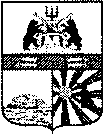 ГОРОД ЧЕРЕПОВЕЦМЭРИЯФИНАНСОВОЕ УПРАВЛЕНИЕРАСПОРЯЖЕНИЕ31.05.2018 № 17О внесении изменений в распоряжениефинансового управления мэрииот 24.10.2017 № 24В соответствии с принятым на заседании Череповецкой городской Думы 29 мая 2018 года решением Череповецкой городской Думы «О внесении изменений в решение Череповецкой городской Думы от 07.12.2017 № 221 «О городской бюджете на 2018 год и плановый период 2019 и 2020 годов»:внести в приложение к распоряжению финансового управления мэрии от 24.10.2017 № 24 «Об утверждении Перечня и кодов целевых статей расходов городского бюджета на 2018 год и плановый период 2019 и 2020 годов» следующие изменения:1. После строки:дополнить строкой следующего содержания:2. Строку:заменить строкой следующего содержания:3. Строку:заменить строкой следующего содержания:4. Исключить строки:5. После строки:дополнить строками следующего содержания:6. После строки:дополнить строкой следующего содержания:7. После строки:дополнить строкой следующего содержания:8. После строки:дополнить строкой следующего содержания:9. Исключить строки:10. После строки:дополнить строками следующего содержания:Заместитель мэра города,начальник финансового управления мэрии                                             А.В. Гуркина«01 0 05 00120Расходы на обеспечение функций органов местного самоуправления»«01 0 07 00000Реализация инновационного социального проекта «Служба комплексного сопровождения «Семья», за счет гранта от Фонда поддержки детей, находящихся в трудной жизненной ситуации».«01 1 06 00000Повышение уровня доступности приоритетных объектов и услуг в приоритетных сферах жизнедеятельности инвалидов и других маломобильных групп населения»«01 1 06 00000Создание в дошкольных образовательных, общеобразовательных организациях, организациях дополнительного образования детей (в том числе в организациях, осуществляющих образовательную деятельность по адаптированным основным образовательным программам) условий для получения детьми-инвалидами качественного образования (создание архитектурной доступности (устройство пандусов, расширение дверных проемов, замена напольных покрытий, демонтаж дверных порогов, установка перил вдоль стен внутри здания, устройство разметки, оборудование санитарно-гигиенических помещений, переоборудование и приспособление раздевалок, спортивных и актовых залов, столовых, библиотек, учебных кабинетов, кабинетов педагогов-психологов, учителей-логопедов, комнат психологической разгрузки, медицинских кабинетов, создание информационных уголков с учетом особых потребностей детей-инвалидов, установка подъемных устройств и др.) и оснащение оборудованием, в том числе приобретение специального учебного, реабилитационного, компьютерного оборудования, оснащение кабинетов педагога-психолога, учителя-логопеда и учителя-дефектолога, кабинета психологической разгрузки (сенсорной комнаты)».«01 1 06 L0271Создание в дошкольных образовательных, общеобразовательных организациях, организациях дополнительного образования детей (в том числе в организациях, осуществляющих образовательную деятельность по адаптированным основным общеобразовательным программам) условий для получения детьми-инвалидами качественного образования, в рамках софинансирования с федеральным бюджетом»«01 1 06 L0271Создание в дошкольных образовательных, общеобразовательных организациях, организациях дополнительного образования детей (в том числе в организациях, осуществляющих образовательную деятельность по адаптированным основным общеобразовательным программам) условий для получения детьми-инвалидами качественного образования».«01 1 06 R0271Создание в дошкольных образовательных, общеобразовательных организациях, организациях дополнительного образования детей (в том числе в организациях, осуществляющих образовательную деятельность по адаптированным основным общеобразовательным программам) условий для получения детьми-инвалидами качественного образования, за счет средств вышестоящих бюджетов01 1 06 S0271Создание в дошкольных образовательных, общеобразовательных организациях, организациях дополнительного образования детей (в том числе в организациях, осуществляющих образовательную деятельность по адаптированным основным общеобразовательным программам) условий для получения детьми-инвалидами качественного образования, в рамках софинансирования с областным бюджетом».«20 0 01 L1101Туристско-рекреационный кластер «Центральная городская набережная», в рамках софинансирования»«20 0 01 L1595Детский сад № 20 в 112 мкр., в рамках софинансирования20 0 01 L1596Детский сад на 420 мест в 144 мкр., в рамках софинансирования».«20 0 01 R5200Реализация мероприятий по строительству зданий, пристроя к зданиям общеобразовательных организаций, за счет средств вышестоящих бюджетов»«20 0 01 L1590Мероприятия по созданию дополнительных мест для детей в возрасте от 2 месяцев до 3 лет в образовательных организациях, осуществляющих образовательную деятельность по образовательным программам дошкольного образования, за счет средств вышестоящих бюджетов ».«20 0 01 02060Детский сад на 420 мест в 144 мкр.»«20 0 01 02070Северная объездная дорога от Кирилловского шоссе (в районе поста ГИБДД) до отворотки на д. Шубацкое».«20 0 02 S1350Осуществление капитального ремонта улично-дорожной сети города, в рамках софинансирования с областным Дорожным фондом»«20 0 02 71350Осуществление дорожной деятельности в отношении автомобильных дорог общего пользования местного значения, за счет средств областного бюджета».«24 2 02 00000Повышение эффективности мероприятий, направленных на профилактику детского дорожно-транспортного травматизма24 2 02 R0151Реализация мероприятий по обеспечению безопасности жизни и здоровья детей, обучающихся в общеобразовательных организациях города, за счет средств областного бюджета24 2 02 S0151Реализация мероприятий по обеспечению безопасности жизни и здоровья детей, обучающихся в общеобразовательных организациях города, в рамках софинансирования с областным бюджетом».«24 2 00 00000Повышение безопасности дорожного движения в городе Череповце»«24 2 04 00000Предупреждение опасного поведения участников дорожного движения путем организации и проведения профилактических мероприятий и их информационно-пропагандистское сопровождение24 2 04 S0151Реализация мероприятий по обеспечению безопасности жизни и здоровья детей, обучающихся в общеобразовательных организациях города».